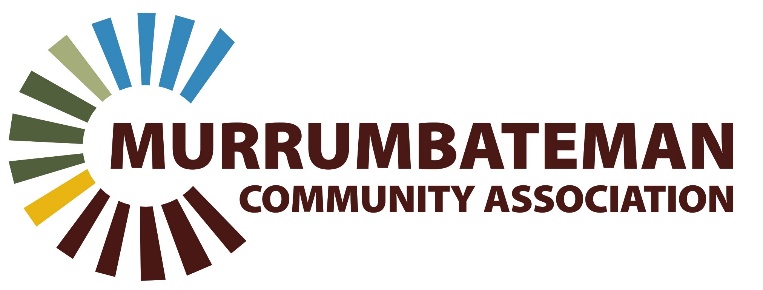 Murrumbateman Community Association Inc. (MCA) 19 East Street, Murrumbateman NSW, 2582Email: secretary@murrumbateman.org.auTel: (02) 6227 5895  ABN: 71 920 635 074APPLICATION FOR MEMBERSHIP/RENEWALThe Murrumbateman Community Association Inc. (MCA) is a voluntary, not for profit, community-based association operating in the Murrumbateman and region in New South Wales. It is an overarching body that assists community members to conduct their activities with appropriate legal and statutory cover, representation and other support.MCA Membership/Renewal Form